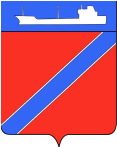  ПОСТАНОВЛЕНИЕАДМИНИСТРАЦИИ  ТУАПСИНСКОГО ГОРОДСКОГО ПОСЕЛЕНИЯТУАПСИНСКОГО РАЙОНАот __25.02.2016г.__                                                                 №_223_г. ТуапсеО создании   Общественного   совета в сфере  закупок   при   администрации Туапсинского городского поселения Туапсинского районаВ целях реализации Федерального закона от 05 апреля 2013 года №44-ФЗ «О контрактной системе в сфере закупок товаров, работ, услуг для обеспечения государственных и муниципальных нужд»,  Постановления Правительства Российской Федерации от 18 мая 2015 года № 476 «Об утверждении общих требований к порядку разработки и принятия правовых актов о нормировании в сфере закупок, содержанию указанных актов и обеспечению их исполнения» п о с т а н о в л я ю:	1.Создать Общественный совет в сфере закупок при администрации Туапсинского городского поселения.	2. Утвердить Положение об Общественном совете в сфере закупок при администрации Туапсинского городского поселения согласно приложению №1.	3.Утвердить состав Общественного совета в сфере закупок при администрации Туапсинского городского поселения согласно приложению №2.4. Отделу юридического обеспечения, по взаимодействию с представительным органом, организации работы с обращениями граждан, общественностью и СМИ (Дроботова) опубликовать настоящее постановление в средствах массовой информации Туапсинского городского поселения Туапсинского района.  	5.Контроль за выполнением настоящего постановления возложить на заместителя главы администрации по экономическим вопросам, промышленности, транспорту и связи А.А. Аннабаеву. 	6.Постановление вступает в силу со дня его опубликования и распространяется на правоотношения, возникшие с 1 января 2016 года.Глава Туапсинского городского поселения                                                                       А.В. ЧеховПОЛОЖЕНИЕоб Общественном совете в сфере закупок при администрации Туапсинского городского поселения1. Общие положения1.1.   Общественный   совет   в   сфере   закупок   при   администрации Туапсинского городского поселения (далее - Общественный совет и администрация  Туапсинского городского поселения соответственно) является совещательным и консультативным органом, образуемым для обеспечения взаимодействия администрации Туапсинского городского поселения с институтами гражданского общества и гражданами с целью выявления, обсуждения и анализа актуальных проблем в сфере закупок товаров, работ, услуг для обеспечения муниципальных нужд администрации Туапсинского городского поселения (далее – муниципальные закупки), общественной экспертизы проектов нормативных правовых актов в сфере муниципальных закупок, учета общественного мнения и поддержки общественных инициатив, а также подготовки предложений по совершенствованию деятельности администрации Туапсинского городского поселения в сфере муниципальных закупок. 			1.2. Общественный совет в своей деятельности руководствуется Конституцией Российской Федерации, федеральными законами, иными нормативными правовыми актами Российской Федерации, Уставом Туапсинского городского поселения, законами и иными нормативными правовыми актами Краснодарского края, настоящим Положением.1.3. Общественный совет формируется на основе добровольного участия в его деятельности граждан, представителей заинтересованных общественных объединений и иных некоммерческих организаций, независимых от муниципальных органов власти. 1.4. Состав Общественного совета утверждается сроком на три года.1.5. Решения Общественного совета носят рекомендательный характер.2. Задачи, функции, полномочия Общественного совета	2.1. Основными задачами Общественного совета являются:- обеспечение взаимодействия администрации Туапсинского городского поселения с гражданами, общественными объединениями и иными некоммерческими организациями в целях повышения эффективности реализации администрации Туапсинского городского поселения  полномочий в сфере закупок,  развитие форм и методов указанного взаимодействия;- выработка предложений по реализации государственной политики в сфере закупок для муниципальных нужд Туапсинского городского поселения;- участие в рассмотрении вопросов, отнесенных к компетенции администрации Туапсинского городского поселения, имеющих особую общественную значимость, анализ общественного мнения по важнейшим вопросам в сфере осуществления закупок для муниципальных нужд Туапсинского городского поселения. - активизация участия граждан и общественных организаций в обсуждении основных проблем законодательства в сфере закупок, внесение предложений и рекомендаций по их решению.2.2. Основными функциями Общественного совета являются:- общественное обсуждение проектов нормативных правовых актов администрации Туапсинского городского поселения в сфере закупок;- рассмотрение гражданских инициатив, направленных на реализацию функций администрации Туапсинского городского поселения в сфере закупок;- подготовка предложений по совершенствованию действующего законодательства в сфере закупок;- сбор и анализ информации о проблемах в сфере деятельности администрации Туапсинского городского поселения в сфере закупок, подготовка предложений по их решению;- проведение независимой оценки гласности и прозрачности осуществления закупок для муниципальных нужд администрации Туапсинского городского поселения;- изучение, обобщение и распространение передового опыта в сфере закупок.2.3. Общественный совет вправе:- приглашать на свои заседания представителей органов местного самоуправления Туапсинского городского поселения, граждан;  - запрашивать и получать информацию о деятельности администрации Туапсинского городского поселения в сфере закупок, необходимую для осуществления возложенных на него функций;- вносить предложения по совершенствованию деятельности администрации Туапсинского городского поселения в сфере закупок;- создавать рабочие группы;- осуществлять иные полномочия, необходимые для осуществления деятельности Общественного совета.3. Состав и структура Общественного совета3.1. Состав общественного совета формируется администрацией Туапсинского городского поселения  в количестве пяти человек из числа граждан Российской Федерации, достигших возраста восемнадцати лет, постоянно проживающих на территории города Туапсе и имеющих опыт активной общественной деятельности и представителей муниципальных органов власти, осуществляющих функции по выработке государственной политики и нормативно-правовому регулированию в соответствующей сфере деятельности. 3.2. В случае формирования состава Общественного совета в связи с истечением срока полномочий действующего состава Общественного совета уведомление должно быть размещено на официальном сайте администрации Туапсинского городского поселения не позднее, чем за месяц до истечения полномочий действующего состава членов Общественного совета.3.3. Администрация Туапсинского городского поселения не позднее 10 рабочих дней до дня окончания срока действия Общественного совета утверждает новый состав Общественного совета.                                                              3.4. Состав Общественного совета в течение трех рабочих дней со дня его утверждения размещается на официальном сайте администрации Туапсинского городского поселения.3.5. Председатель, заместитель председателя и ответственный секретарь Общественного совета избираются из состава Общественного совета на первом заседании общественного совета путем открытого голосования.3.6. Председатель Общественного совета:- руководит деятельностью Общественного совета;- совместно с членами Общественного совета и администрацией Туапсинского городского поселения определяет направления деятельности в рамках основных задач Общественного совета;- утверждает состав рабочих групп по направлениям деятельности Общественного совета;- определяет график заседаний Общественного совета;- ведет заседания Общественного совета;- подписывает решения Общественного совета;- осуществляет иные функции, направленные на выполнение стоящих перед Общественным советом задач.3.7. Заместитель председателя исполняет обязанности председателя в его отсутствие.3.8. Ответственный секретарь Общественного совета:- на основании предложений членов Общественного совета и администрации Туапсинского городского поселения  формирует повестку дня заседаний;- обеспечивает подготовку информационно-аналитических материалов к заседанию по вопросам, включенным в повестку дня;- информирует членов Общественного совета о времени, месте и повестке дня заседания Общественного совета;- организует делопроизводство Общественного совета;- оформляет решение Общественного совета протоколом;- организует размещение информации о деятельности Общественного совета на официальном сайте администрации Туапсинского городского поселения в информационно-телекоммуникационной сети "Интернет".3.9. Члены Общественного совета:- участвуют в работе Общественного совета;- лично присутствуют на заседании совета;- участвуют в работе образованных Общественным советом рабочих групп, в состав которых они входят;- вносят предложения по обсуждаемым вопросам;- знакомятся в установленном порядке с документами и материалами по вопросам, вынесенным на обсуждение Общественного совета, на стадии их подготовки. В случае несогласия с принятым решением высказывают свое мнение по конкретному рассматриваемому вопросу, которое приобщается к протоколу заседания;- вносят предложения по формированию повестки дня заседания;- исполняют свои обязанности на общественных началах.СОСТАВОбщественного совета в сфере закупок при администрацииТуапсинского городского поселенияПРИЛОЖЕНИЕ № 2УТВЕРЖДЕНпостановлением администрацииТуапсинского городского поселенияот  25.02.2016 г.   № 223      ГеттаЮрий Николаевич- председатель Туапсинской Торгово –    промышленной Палаты, депутат Совета Туапсинского городского поселения (по согласованию);ЯковидиЕкатерина Анастасьевна- депутат Совета Туапсинского городского поселения, член ВПП «ПАТРИОТЫ РОССИИ» (по согласованию);АндрушкоАндрей Михайлович- главный специалист по размещению муниципального заказа отдела экономики администрации Туапсинского городского поселения;НикитенковВладимир Федорович- председатель Туапсинского районного Совета ветеранов войны, труда, Вооруженных Сил и правоохранительных органов (по согласованию);Кулик Иван Васильевич- директор ООО «Торговый Центр Южный» (по согласованию). 